Supplemental Figure S2. Relationship between δ13C of methane and δ13C of Oligobrachia (mean ± sd) at several seep locations in the Arctic and North Atlantic. Based on the data from the present study and Gebruk et al., 2003; Decker and Olu, 2012; Lee et al., 2019a; Åström et al., 2022; Kravchishina et al., 2021. HMMV = Haakon Mosby Mud Volcano.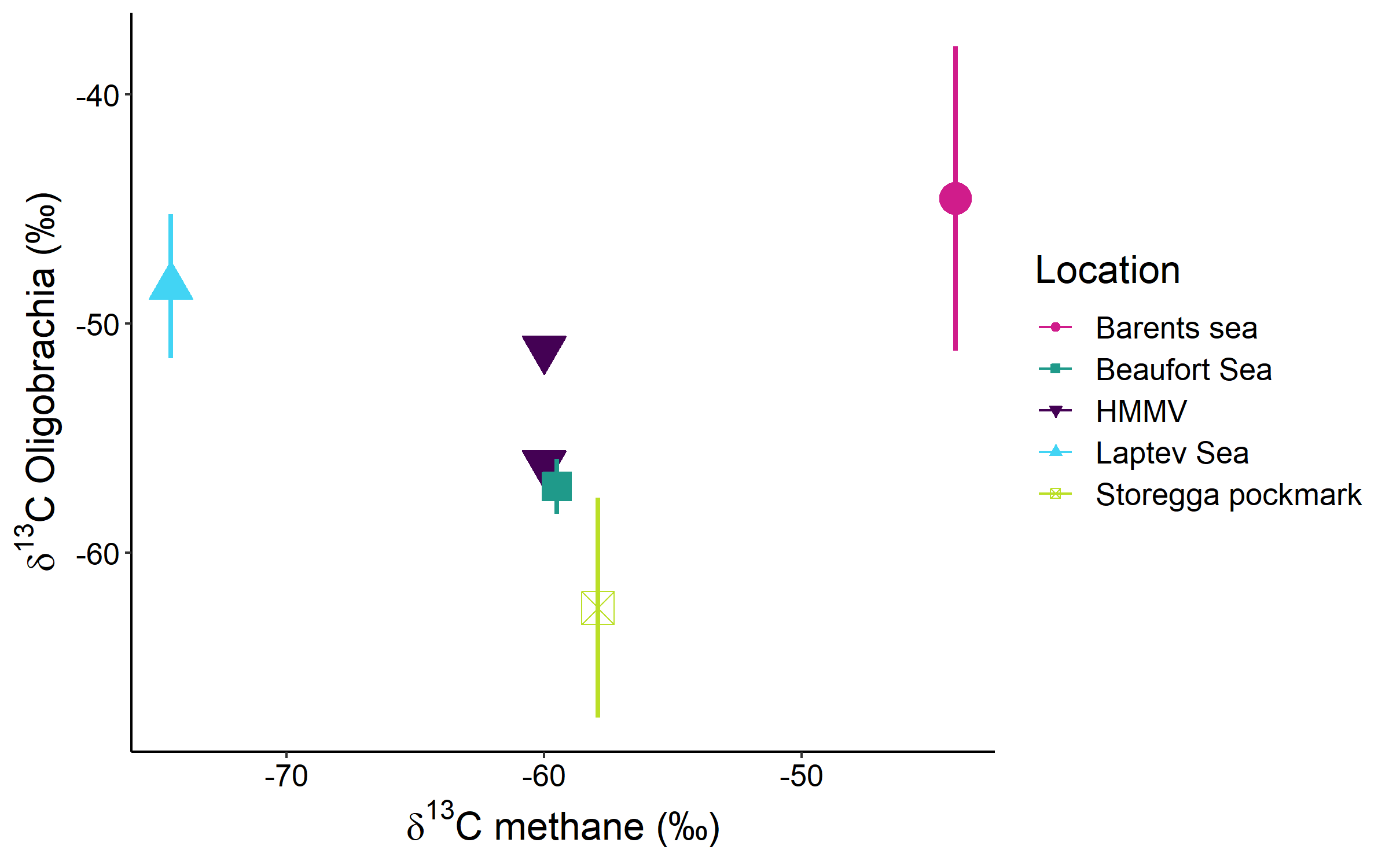 